 gh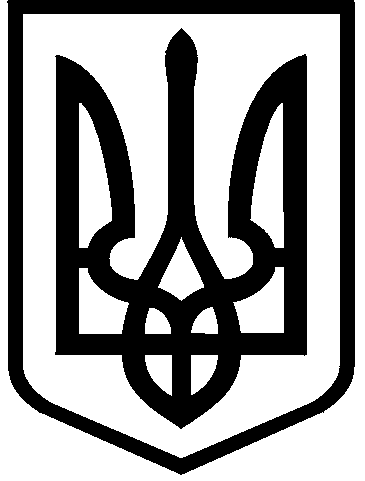 КИЇВСЬКА МІСЬКА РАДАVIII СКЛИКАННЯПОСТІЙНА КОМІСІЯ З ПИТАНЬ РЕГЛАМЕНТУ ТА ДЕПУТАТСЬКОЇ ЕТИКИ 01044, м. Київ, вул. Хрещатик, 36 к. 1014                                                                            тел./факс: (044) 202-72-3419.05.2020                                                                                                          м. КиївПРОТОКОЛ № 4/76                                           засідання постійної комісіїМісце проведення: Київська міська рада, м. Київ, вул. Хрещатик, 36.Склад комісії 4 депутати Київради.Присутні 3 депутати Київради, члени постійної комісії: Сторожук В.П. – голова комісії; Маслова Н.В. – заступник голови комісії;Яцик В.А. – член комісії.Відсутній 1 депутат Київради, секретар комісії Опадчий І.М.Присутні та запрошені:Андрієвська О.В. – помічник-консультант депутата Київради;Боднар М.О. – заступник начальника управління – начальник відділу з питань екологічної політики, регламенту, правопорядку та запобігання корупції управління забезпечення діяльності постійних комісій Київради секретаріату Київської міської ради.Васильчук В.В. – депутат Київради;Воробйов О.М. – помічник-консультант депутата Київради;Гавлович В.І. - головний спеціаліст з питань взаємодії з правоохоронними органами та запобігання і виявлення корупції Солом'янської районної в місті Києві державної адміністрації;Новіков О.О. – депутат Київради; Шмуляр О.В. – перший заступник Директора Департаменту комунальної власності м. Києва виконавчого органу Київради (Київської міської державної адміністрації).Порядок денний1. Проект рішення Київради «Про внесення змін до рішення Київської міської ради від 07 липня 2016 року № 579/579 «Про Регламент Київської міської ради» (реєстраційний номер 08/231-466/ПР від 20.02.2020).(доповідач Васильчук В.В. співдоповідач Сторожук В.П.)2. Проект рішення Київради «Про забезпечення проведення прозорого конкурсу на право оренди кінотеатру «Київ» та збереження показів фестивального, арт-хаузного, авторського і незалежного кіно (в порядку п. 5.11 Положення про оренду майна територіальної громади міста Києва)» (реєстраційний номер 08/231-1393/ПР від 05.04.2019).(доповідач Антонєнко Л.В. співдоповідач Маслова Н.В.)3. Проект рішення Київради «Про внесення змін до рішення Київської міської ради від 09.02.2017 № 834/1838 «Про створення тимчасової контрольної комісії Київської міської ради з питань перевірки законності розташування існуючих будинків, будівель, споруд, інженерних мереж та комунікацій, малих архітектурних форм, а також перевірки порядку передачі/надання земельних ділянок, що знаходяться на території Труханового острова, у власність/користування на відповідність вимогам чинного законодавства» (реєстраційний номер 08/231-1964/ПР від 06.06.2019).(доповідач Яловий К.В. співдоповідач Сторожук В.П.)4. Звернення директора ТОВ «Супермаш» Поліщука М.М. від 02.07.2019 № 228 щодо можливого порушення вимог Регламенту Київської міської ради при попередньому розгляді проектів рішень Київради про поновлення                      ТОВ «Супермаш» договору оренди земельної ділянки та про оренду земельної ділянки. (доповідач Поліщук М.М., співдоповідач Опадчий І.М.)5. Звернення голови постійної комісії Київської міської ради з питань дотримання законності, правопорядку та запобігання корупції Бондарчука О.В. від 18.06.2019 № 08/291-267 щодо можливого порушення Департаментом комунальної власності міста Києва виконавчого органу Київради (Київської міської державної адміністрації) норм Положення про оренду майна територіальної громади міста Києва. (доповідач Антонєнко Л.В., співдоповідач Сторожук В.П.)6. Звернення Філіпова Д.В.  від 08.02.2019 щодо можливого порушення депутатом Київради Назаренком В.Е. правил депутатської етики.(доповідач Філіпов Д.В., співдоповідач Яцик В.А.) 7. Колективне звернення громадян (Левченко Л.П. та інші) від 16.10.2019 щодо можливого порушення депутатами Київради Назаренком В.Е.,              Буділовим М.М. та Кузиком П.М. правил депутатської етики. (доповідач Левченко Л.П., співдоповідач Яцик В.А.)8. Звернення в.о. голови Солом’янської районної в місті Києві державної адміністрації В.Бялковського від 12.08.2019 № 108/10823 щодо можливого порушення депутатом Київради Назаренком В.Е. правил депутатської етики.(доповідач представник Солом’янської РДА, співдоповідач Яцик В.А.)9. Звернення Тананаєва Г.О. від 19.11.2019 щодо можливого порушення депутатом Київради Андрєєвим А.С. правил депутатської етики. (доповідач Тананаєв Г.О., співдоповідач Яцик В.А.)10. Звернення Шкелебея О.В. від 20.11.2019 щодо можливого порушення Закону України «Про звернення громадян» окремими депутатами Київради.(доповідач Шкелебей О.В., співдоповідач Яцик В.А.)11.  Звернення депутатів Київської міської ради Сторожука В.П. та інших від 28.01.2019 № 08/279/08/061-1696 щодо дій  на той час голови постійної комісії Київради з питань власності Антонєнка Л.В.12. Звернення директора Департаменту комунальної власності м. Києва Гудзя А.А. від 11.09.2018 р. № 062/11/13-8141 щодо можливого порушення вимог Регламенту Київради при попередньому розгляді проекту рішення Київради «Про питання приватизації комунального майна територіальної громади міста Києва, що належить до об’єктів малої приватизації». (доповідач Шмуляр О.В.) 13. Звернення директора Департаменту комунальної власності м. Києва Гудзя А.А. № 062/05/20 щодо можливого порушення вимог Регламенту Київради при розгляді питань оренди комунального майна територіальної громади міста Києва. (доповідач Шмуляр О.В.)14. Звернення голови постійної комісії Київради з питань містобудування,  архітектури та землекористування Міщенка О.Г. від 10.04.2020 № 08/281-609 щодо зміни персонального складу постійної комісії Київради з питань містобудування,  архітектури та землекористування.(доповідач Міщенко О.Г. співдоповідач Маслова Н.В.)15. Різне Перед розглядом питань порядку денного голова постійної комісії Київради з питань регламенту та депутатської етики Сторожук В.П. проінформував про те, що до постійної комісії надійшло його звернення від 18.05.2020 № 08/279/08/061-3138, в якому інформується про можливий конфлікт інтересів по 11, 12 та 13 пунктам питань порядку денного відповідного засідання постійної комісії. У зв’язку із цим, при розгляді зазначених питань Сторожук В.П. буде діяти у спосіб, визначений Законом України «Про запобігання корупції» та Регламентом Київради.Заступник голови постійної комісії Маслова Н.В. запропонувала розглянути в питанні «Різне»:-  вжиття постійною комісією заходів для збору та аналізу інформації щодо виконання депутатами Київської міської ради вимог рішення Київради від 02.03.2017 № 1059/2063 «Про звіти депутатів Київської міської ради». ГОЛОСУВАЛИ«за» – 2, «проти» – 0, «утрималось» – 1, «не голосували» - 0.Рішення не прийнято;- затвердження актів про результати дисертаційного дослідження аспірантів   кафедри регіонального управління, місцевого самоврядування та управління містом Національної академії державного управління при Президентові України Бузуни О.В. та Назаренко Д.Л.ГОЛОСУВАЛИ«за» – 3, «проти» – 0, «утрималось» – 0, «не голосували» - 0.Рішення прийнято;По першому питанню слухали інформацію Васильчука В.В. щодо проекту рішення Київради «Про внесення змін до Рішення Київської міської ради від 07 липня 2016 року № 579/579 «Про Регламент Київської міської ради» (реєстраційний номер 08/231-466/ПР від 20.02.2020).Доповідач повідомив про зміст вказаного проекту рішення та зазначив, що його метою є вшанування українських воїнів загиблих під час операції об’єднаних сил на Сході України. В обговоренні взяли участь: Сторожук В.П., Маслова Н.В., Яцик В.А. та Васильчук В.В. В процесі обговорення голова постійної комісії Сторожук В.П. зазначив, що вшанування Київською міською радою, як представницьким органом киян, українських воїнів загиблих під час операції об’єднаних сил на сході України є правильним кроком та продовженням вже започаткованої з прийняттям рішення Київради «Про оголошення Днів жалоби в місті Києві» міської політики. Крім того, як вбачається з проєкту рішення, «хвилина мовчання» та інші заходи будуть проводитись щодо всіх загиблих учасників ООС. Разом з тим, дія рішень Київської міської ради поширюється лише на територію міста Києва, а Київська міська рада представляє виключно територіальну громаду міста Києва, тому даний проєкт рішення, можливо, доцільно доповнити положенням поширення його дії лише на киян – учасників ООС, які загинули.На думку голови постійної комісії, сам проект рішення потребує і інших редакційних змін. Нормативно-правовим актом, що визначає особливості державної політики із забезпечення державного суверенітету України на тимчасово окупованих територіях у Донецькій та Луганській областях є Закон України «Про особливості державної політики із забезпечення державного суверенітету України на тимчасово окупованих територіях у Донецькій та Луганській областях». Зазначеним законом визначено, що заходи операції об’єднаних сил із забезпечення національної безпеки і оборони, відсічі і стримування збройної агресії Російської Федерації відбуваються у Донецькій та Луганській областях, і в них беруть участь військовослужбовці, працівники правоохоронних органів та інші особи. У зв’язку із цим, в преамбулі проекту рішення пропонується слова «загиблих українських воїнів під час операції об’єднаних сил на сході України» пропонується замінити словами «киян–військовослужбовців, працівників правоохоронних органів та інших осіб, які залучаються до здійснення заходів із забезпечення національної безпеки і оборони, відсічі і стримування збройної агресії Російської Федерації у Донецькій та Луганській областях, загиблих під час проведення операції об’єднаних сил».Пункт 1.1 проекту рішення пропонується викласти в такій редакції «Частину четверту статті 25 Регламенту Київської міської ради доповнити новим  пунктом 3 наступного змісту:«У разі, якщо між попереднім пленарним засіданням і тим, яке розпочалося, загинув киянин - військовослужбовець, працівник правоохоронних органів або інша особа, задіяна в заходах із забезпечення національної безпеки і оборони, відсічі і стримування збройної агресії Російської Федерації в зоні проведення  операції об’єднаних сил у Донецькій та Луганській областях – головуючий на пленарному засіданні після виконання у залі пленарних засідань Державного Гімну України зачитує прізвище, ім’я та по батькові, військове (спеціальне) звання такого загиблого (загиблих) та з метою вшанування його  (їх) пам’яті оголошує хвилину мовчання у залі пленарних засідань». Голова постійної комісії також зауважив, що реалізація зазначеного проекту рішення у разі його прийняття напряму стосується родин військовослужбовців, працівників правоохоронних органів та інших осіб, які загинули в зоні проведення ООС.  Виходячи з досвіду обговорення та надання власних (врахованих в подальшому) слушних пропозицій відповідними громадськими організаціями на етапі розгляду та прийняття рішення Київської міської ради від 17 травня 2018 року № 803/4867 «Про оголошення Днів жалоби в місті Києві», доцільним було б і при розгляді зазначеного проєкту, що певним чином пов’язаний з даним рішенням, обговорити з відповідними організаціями, з’ясувати їхню думку та за наявності – врахувати їх правки.У зв’язку із цим, було запропоновано додатково опрацювати зазначений проект рішення з відповідними особами, зокрема, в частині необхідності публічної демонстрації фотографій загиблих, а також супроводження «хвилини мовчання» музичним твором. Також пропонується опрацювати зазначений проект рішення з територіальним органом Міністерства у справах ветеранів України у місті Києві. З метою врахування зазначених рекомендацій, а також додаткового опрацювання відповідного проекту рішення голова постійної комісії               Сторожук В.П. запропонував суб’єкту подання проекту рішення                 Васильчуку В.В. погодись щодо створення робочої групи постійної комісії для доопрацювання проекту рішення. Васильчук В.В. погодився з такою пропозицією. Вирішили:1. Створити робочу групу для доопрацювання проекту рішення «Про внесення змін до Рішення Київської міської ради від 07 липня 2016 року                     № 579/579 «Про Регламент Київської міської ради» (реєстраційний номер 08/231-466/ПР від 20.02.2020).2. Направити депутатам Київради Васильчуку В.В., Рослякову В.В., Паладію С.В. та Павлику В.А. витяг з протоколу засідання комісії з відповідним супровідним листом.ГОЛОСУВАЛИ«за» – 3, «проти» – 0, «утрималось» – 0, «не голосували» - 0.Рішення прийнято.По другому питанню слухали інформацію Маслової Н.В. щодо проекту рішення Київради «Про забезпечення проведення прозорого конкурсу на право оренди кінотеатру «Київ» та збереження показів фестивального, арт-хаузного, авторського і незалежного кіно (в порядку п. 5.11 Положення про оренду майна територіальної громади міста Києва)» (реєстраційний номер 08/231-1393/ПР від 05.04.2019).Доповідач повідомила, що метою цього проекту рішення Київської міської ради є:1.	Відмовити у включенні нежитлової будівлі кінотеатру «Київ» загальною площею 7376,3 кв.м. на вул. Великій Васильківській, 19 літ. «А» до переліку вільних приміщень, що можуть бути передані в оренду.2.	Доручити Департаменту комунальної власності міста Києва виконавчого органу Київської міської ради (Київської міської державної адміністрації):2.1	Скасувати  рішення, оформлене протоколом №1 засідання комісії з формування Переліку майна, що може бути передане в оренду від 30 січня 2019 року, про включення нежитлової будівлі кінотеатру «Київ» загальною площею 7376,3 кв.м. на вул. Великій Васильківській, 19 літ. «А» до переліку вільних приміщень, що можуть бути передані в оренду.2.2	Включити нежитлову будівлю кінотеатру «Київ» загальною площею 7376,3 кв.м. на  вул. Великій Васильківській, 19 літ. «А»  до переліку майна, що може бути передане в оренду, та відновити пошук потенційних орендарів за умови забезпечення проведення орендного конкурсу в електронній торговій системі «Прозорро.Продажі» із урахуванням додаткових конкурсних умов, встановлених рішеннями Постійної комісії Київської міської ради з питань культури, туризму та інформаційної політики від 01.02.2019 року, протокол № 02/90 та від 14.02.2019 року, протокол № 03/90, що наведені у Додатку 1 до цього рішення, оскільки, на думку суб’єкта подання проекту рішення Київради, рішення Департаменту комунальної власності міста Києва виконавчого органу Київської міської ради (Київської міської державної адміністрації) від  30.01.2019 щодо включення нежитлової будівлі кінотеатру «Київ» загальною площею 7376,3 кв.м. на  вул. Великій Васильківській, 19 літ. «А» до Переліку майна, що може бути передане в оренду не відповідає вимогам законодавства. В обговоренні взяли участь: Сторожук В.П., Маслова Н.В., та Яцик В.А.В процесі обговорення було зазначено, що відповідний проект рішення розглядався на засіданні постійної комісії Київської міської ради з питань регламенту та депутатської етики 23.04.2019, та на прохання одного з суб’єктів подання – депутата Київради Антонєнка Л.В., розгляд проекту рішення було перенесено на інше засідання постійної комісії Київради з питань регламенту та депутатської етики. Крім того, розгляд зазначеного питання був включений до порядку денного засідання постійної комісії Київради з питань регламенту та депутатської етики 25.02.2020, проте, через відсутність доповідачів розгляд питання був перенесений на інше засідання. Також зазначений проект рішення був попередньо розглянутий на своєму засіданні 23.04.2019 постійною комісією Київради з питань туризму, культури та інформаційної політики (профільною постійною комісією), на якому, на прохання одного з суб’єктів подання – депутата Київради Антонєнка Л.В., розгляд проекту рішення також було перенесено на інше засідання постійної комісії Київради з питань туризму, культури та інформаційної політики.За інформацією доповідача, в Єдиному  державному реєстрі судових рішень міститься інформація про те, що рішенням Господарського суд міста Києва від 23.09.2019 у справі №  910/4130/19, залишеним в силі постановою Північного апеляційного господарського суду від 21.01.2020, у позові попереднього орендаря цього майна -  ТОВ «Культурний центр «Кінотеатр «Київ» відмовлено повністю, чим підтверджено правомірність дій Департаменту комунальної власності міста Києва міськдержадміністрації, як орендодавця цього майна. За правилами господарського судочинства рішення господарського суду набирає законної сили після закінчення строку подання апеляційної скарги, якщо апеляційну скаргу не було подано. У разі подання апеляційної скарги рішення, якщо його не скасовано, набирає законної сили після повернення апеляційної скарги, відмови у відкритті чи закриття апеляційного провадження або прийняття постанови суду апеляційної інстанції за наслідками апеляційного перегляду.Отже, правові підстави для підтримки зазначено проекту рішення відсутні і його необхідно відхилити. Вирішили:1. Відхилити проект рішення Київради «Про забезпечення проведення прозорого конкурсу на право оренди кінотеатру «Київ» та збереження показів фестивального, арт-хаузного, авторського і незалежного кіно (в порядку п. 5.11 Положення про оренду майна територіальної громади міста Києва)».2. Направити витяг з протоколу засідання постійної комісії голові постійної комісії Київської міської ради з питань культури, туризму та інформаційної політики Мусі В.В.3. Направити витяг з протоколу постійної комісії депутатам Київради: Антонєнку Л.В., Омельченку О.О., Манойленко Н.В., Харчуку С.В.,              Сиротюку Ю.М., Дідовецю Ю.В., Пинзеник О.О., Вахелю Ю.В.,             Березницькій Л.І., Лобан Ю.М., Сандаловій Г.О., Васильчуку В.В.,                    Руденку О. П.ГОЛОСУВАЛИ«за» – 3, «проти» – 0, «утрималось» – 0, «не голосували» - 0.Рішення прийнято.По третьому питанню слухали інформацію Новікова О.О. щодо проекту рішення Київради «Про внесення змін до рішення Київської міської ради від 09.02.2017 № 834/1838 «Про створення тимчасової контрольної комісії Київської міської ради з питань перевірки законності розташування існуючих будинків, будівель, споруд, інженерних мереж та комунікацій, малих архітектурних форм, а також перевірки порядку передачі/надання земельних ділянок, що знаходяться на території Труханового острова, у власність/користування на відповідність вимогам чинного законодавства» (реєстраційний номер 08/231-1964/ПР від 06.06.2019).Доповідач повідомив, що метою проекту рішення Київради є виключення із складу тимчасової контрольної комісії Київради депутата Київради  Пинзеник О.О. (на підставі її особистої заяви), а оскільки вона обрана головою тимчасової контрольної комісії, новим головою тимчасової контрольної комісії обрати члена цієї комісії Міщенка О.Г.  Голова постійної комісії зауважив, що в постійної комісії відсутня інформація від депутата Київради Міщенка О.Г. чи депутатської фракції «Солідарність», яка делегувала його до складу відповідної ТКК, про те, що зазначений депутат погоджується очолити ТКК.  Крім того, Сторожук В.П. відзначив, що тимчасова контрольна комісія Київської міської ради з питань перевірки законності розташування існуючих будинків, будівель, споруд, інженерних мереж та комунікацій, малих архітектурних форм, а також перевірки порядку передачі/надання земельних ділянок, що знаходяться на території Труханового острова, у власність/користування на відповідність вимогам чинного законодавства, відповідно до пункту 4 рішення Київради від 09.02.2017 № 834/1838, створена на строк шість місяців. Тобто строк її діяльності закінчився 09.08.2017 року. Постійна комісія Київської міської ради з питань регламенту та депутатської етики, як профільна щодо створення та функціонування тимчасових контрольних комісій,  тричі зверталась до голови зазначеної ТКК Пинзеник О.О. (листи від 23.10.2017 № 08/295-339, від 21.05.2018 № 08/295-128 та від 03.03.2020 № 08/295-32) з проханням надати інформацію про те, коли ТКК підготує та внесе на розгляд Київради проект рішення про затвердження звіту ТКК. Проте, відповіді на зазначені звернення комісії не надані. Отже, для визначення правомірності та доцільності ухвалення висновку щодо підтримки проекту рішення Київради «Про створення тимчасової контрольної комісії Київської міської ради з питань перевірки законності розташування існуючих будинків, будівель, споруд, інженерних мереж та комунікацій, малих архітектурних форм, а також перевірки порядку передачі/надання земельних ділянок, що знаходяться на території Труханового острова, у власність/користування на відповідність вимогам чинного законодавства» (реєстраційний номер 08/231-1964/ПР від 06.06.2019) необхідно заслухати інформацію голови відповідної тимчасової контрольної комісії щодо діяльності ТКК, а також отримати письмову згоду від депутата Київради Міщенка О.Г. про те, що він погоджується очолити зазначену тимчасову контрольну комісію. Представник суб’єкта подання проекту рішення – секретар постійної комісії Київради з питань екологічної політики Новіков О.О. погодився з необхідністю перенесення розгляду зазначеного проекту рішення на інше засідання постійної комісії Київради з питань регламенту та депутатської етики з метою отримання та аналізу інформації про діяльність відповідної ТКК. Вирішили:1. Перенести розгляд проекту рішення Київради «Про внесення змін до рішення Київської міської ради від 09.02.2017 № 834/1838 «Про створення тимчасової контрольної комісії Київської міської ради з питань перевірки законності розташування існуючих будинків, будівель, споруд, інженерних мереж та комунікацій, малих архітектурних форм, а також перевірки порядку передачі/надання земельних ділянок, що знаходяться на території Труханового острова, у власність/користування на відповідність вимогам чинного законодавства» на інше засідання постійної комісії. 2. Рекомендувати голові тимчасової контрольної комісії Київської міської ради з питань перевірки законності розташування існуючих будинків, будівель, споруд, інженерних мереж та комунікацій, малих архітектурних форм, а також перевірки порядку передачі/надання земельних ділянок, що знаходяться на території Труханового острова, у власність/користування на відповідність вимогам чинного законодавства письмово проінформувати постійну комісію Київради з питань регламенту та депутатської етики щодо діяльності ТКК.3. Рекомендувати депутату Київради Міщенку О.Г. письмово проінформувати постійну комісію Київради з питань регламенту та депутатської етики про те чи погоджується/не погоджується він бути обраним головою тимчасової контрольної комісії Київської міської ради з питань перевірки законності розташування існуючих будинків, будівель, споруд, інженерних мереж та комунікацій, малих архітектурних форм, а також перевірки порядку передачі/надання земельних ділянок, що знаходяться на території Труханового острова, у власність/користування на відповідність вимогам чинного законодавства. 4. Направити голові постійної комісії Київради з питань екологічної політики Яловому К.В. витяг з протоколу засідання комісії з відповідним супровідним листом.5. Направити депутату Київради Міщенку О.Г. витяг з протоколу засідання комісії з відповідним супровідним листом.6. Направити депутату Київради Пинзеник О.О. витяг з протоколу засідання комісії з відповідним супровідним листом.ГОЛОСУВАЛИ«за» – 3, «проти» – 0, «утрималось» – 0, «не голосували» - 0.Рішення прийнято.По четвертому питанню слухали інформацію Сторожука В.П. стосовно звернення директора ТОВ «Супермаш» Поліщука М.М. від 02.07.2019 № 228 щодо можливого порушення вимог Регламенту Київської міської ради при попередньому розгляді проектів рішень Київради про поновлення                      ТОВ «Супермаш» договору оренди земельної ділянки та про оренду земельної ділянки.Доповідач проінформував про зміст відповідного звернення. В обговоренні взяли участь: Сторожук В.П., Маслова Н.В., Яцик В.А.В процесі обговорення голова постійної комісії Сторожук В.П. запропонував перенести розгляд звернення директора ТОВ «Супермаш» Поліщука М.М. від 02.07.2019 № 228 щодо можливого порушення вимог Регламенту Київської міської ради при попередньому розгляді проектів рішень Київради про поновлення ТОВ «Супермаш» договору оренди земельної ділянки та про оренду земельної ділянки на інше засідання постійної комісії з метою необхідності заслухати на засіданні постійної комісії заявників, які звернулись до постійної комісії з порушеним питанням, проте повторно не приймають участь у його розгляді на засіданні постійної комісії.Вирішили:1. Перенести розгляд звернення директора ТОВ «Супермаш»                 Поліщука М.М. від 02.07.2019 № 228 щодо можливого порушення вимог Регламенту Київської міської ради при попередньому розгляді проектів рішень Київради про поновлення ТОВ «Супермаш» договору оренди земельної ділянки та про оренду земельної ділянки на інше засідання постійної комісії.2. Направити директору ТОВ «Супермаш» Поліщуку М.М. витяг з протоколу засідання постійної комісії з відповідним супровідним листом.ГОЛОСУВАЛИ«за» – 3; «проти» – 0; «утрималось» – 0; «не голосували» - 0.Рішення прийнято.По п’ятому питанню слухали інформацію Сторожука В.П. стосовно звернення голови постійної комісії Київської міської ради з питань дотримання законності, правопорядку та запобігання корупції Бондарчука О.В. від 18.06.2019 № 08/291-267 щодо можливого порушення Департаментом комунальної власності міста Києва виконавчого органу Київради (Київської міської державної адміністрації) норм Положення про оренду майна територіальної громади міста Києва.Доповідач проінформував про зміст відповідного звернення.В обговоренні взяли участь: Сторожук В.П., Маслова Н.В. та Яцик В.А.У процесі обговорення було зазначено, що постійна комісія Київради з питань регламенту та депутатської етики розглядає звернення в межах власної функціональної спрямованості, визначеної ч. 5 ст. 5 Положення про постійні комісії Київради. В процесі обговорення Сторожук В.П. проінформував присутніх, що розгляд зазначеного звернення пов’язаний з питаннями, які підняті у проекті рішення Київради «Про забезпечення проведення прозорого конкурсу на право оренди кінотеатру «Київ» та збереження показів фестивального, арт-хаузного, авторського і незалежного кіно (в порядку п. 5.11 Положення про оренду майна територіальної громади міста Києва)» (реєстраційний номер 08/231-1393/ПР від 05.04.2019), що розглядався 2 пунктом порядку денного на відповідному засіданні постійної комісії, а ініціатором відповідного звернення постійної комісії Київської міської ради з питань дотримання законності, правопорядку та запобігання корупції є депутат Київради Антонєнко Л.В.Постійна комісія Київради з питань регламенту та депутатської етики листом від 13.03.2020 № 08/295-66 звернулась до депутата Київради       Антонєнка Л.В. з проханням надати інформацію щодо актуальності порушених ним у своєму депутатському зверненні (від 28.03.2019 № 08/279/08/156-1007) питань, проте відповіді до постійної комісії не надійшло. Доповідач по питанню зазначив, що постійні комісія з питань регламенту та депутатської етики розглядаючи питання порядку денного відповідного засідання постійної комісії під № 2 та приймаючи по ньому рішення виходила, в тому числі з того, що ознаки порушення прав депутатів Київради при проведенні Департаментом комунальної власності м. Києва виконавчого органу Київради (Київської міської державної адміністрації) конкурсу з передачі в оренду кінотеатру «Київ» відсутні. Вирішили:1. Взяти до відома звернення голови постійної комісії Київської міської ради з питань дотримання законності, правопорядку та запобігання корупції Бондарчука О.В. від 18.06.2019 № 08/291-267 щодо можливого порушення Департаментом комунальної власності міста Києва виконавчого органу Київради (Київської міської державної адміністрації) норм Положення про оренду майна територіальної громади міста Києва.2. Встановити, що у зверненні голови постійної комісії Київської міської ради з питань дотримання законності, правопорядку та запобігання корупції Бондарчука О.В. від 18.06.2019 № 08/291-267 та доданих до нього документів відсутні ознаки порушення прав депутатів Київради при проведенні Департаментом комунальної власності м. Києва виконавчого органу Київради (Київської міської державної адміністрації) конкурсу з передачі в оренду кінотеатру «Київ».3. Направити голові постійної комісії Київради з питань дотримання законності, правопорядку та запобігання корупції Бондарчуку О.В. витяг з протоколу з відповідним супровідним листом.4. Направити депутату Київради Антонєнку Л.В. витяг з протоколу з відповідним супровідним листом.По шостому питанню слухали інформацію Яцика В.А. щодо звернення Філіпова Д.В. від 08.02.2019 стосовно можливого порушення депутатом Київради Назаренком В.Е. правил депутатської етики.Доповідач повідомив про зміст вказаного звернення.В обговоренні взяли участь: Сторожук В.П., Маслова Н.В., Яцик В.А.У процесі обговорення було зазначено, що постійна комісія Київради з питань регламенту та депутатської етики розглядає звернення в межах власної функціональної спрямованості, визначеної ч. 5 ст. 5 Положення про постійні комісії Київради. Заявник у своєму зверненні інформує про можливе застосування до нього 28.01.2019 фізичної сили з боку особи, яку заявник ідентифікує як депутата Київради Назаренка В.Е., а також висловлення зазначеною особою на його адресу погроз та застосування до нього фізичної сили. У зверненні також інформується, що свідками зазначеної ситуації були особи, яких заявник ідентифікує як депутатів Київради Кузика П.М. та Гелевея О.І. Член постійної комісії Яцик В.А. звернув увагу, що у зверненні міститься посилання на те, що заявник з приводу даної ситуації звернувся до правоохоронних органів. Однак, відповідно до ст. 62 Конституції України особа вважається невинуватою у вчиненні злочину і не може бути піддана кримінальному покаранню, доки її вину не буде доведено в законному порядку і встановлено обвинувальним вироком суду. З огляду на це, сам факт звернення до правоохоронних органів з повідомленням про злочин не може свідчити про винуватість Назаренка В.Е. у діях, в яких його обвинувачено. Під час обговорення було також зазначено, що інших доказів, які б підтвердили факт порушення правил депутатської етики Назаренком В.Е., заявником не надано.Вирішили:1. Взяти до відома звернення Філіпова Д.В. від 08.02.2019 стосовно можливого порушення депутатом Київради Назаренком В.Е. правил депутатської етики.2. Відмовити у застосуванні заходів впливу до депутата Київради Назаренка В.Е. у зв’язку з відсутністю у зверненні достатніх доказів на підтвердження наявності у його діях ознак порушень правил депутатської етики.3. Направити Філіпову Д.В. витяг з протоколу засідання комісії з відповідним супровідним листом.4. Направити депутату Київради Назаренку В.Е. витяг з протоколу засідання комісії з відповідним супровідним листом.ГОЛОСУВАЛИ«за» – 3, «проти» – 0, «утрималось» – 0, «не голосували» - 0.Рішення прийнято.По сьомому питанню слухали інформацію Яцика В.А. щодо колективного звернення громадян (Левченко Л.П. та інших) від 16.10.2019 стосовно можливого порушення депутатами Київради Назаренком В.Е., Буділовим М.М. та  Кузиком П.М. правил депутатської етики.Доповідач повідомив присутніх, що заявники у своєму зверненні, адресованому Президентові України Зеленському В.В., надають посилання  на виступи депутатів Київради Назаренка В.Е., Буділова М.М. та Кузика П.М., в яких містяться критичні висловлювання на адресу Управління освіти Деснянської районної в місті 	державної адміністрації, працівниками якої є заявники. У зв’язку із цим, заявники просять надати оцінку викладеним фактам.Яцик В.А. проінформував, що згідно інформації, викладеній у зверненні заявників, 27.04.2019 у соціальній мережі Facebook на сторінці депутата Київради Кузика П.М. було розміщено відеозвернення зазначеного депутата (https://cutt.ly/wyYyTCC), в якому, коментуючи не названий у відео документ стосовно заходів з військово-патріотичного виховання у закладах освіти Деснянського району міста Києва Кузик П.М. зауважив, що відповідний документ не містить інформації про проведення таких заходів у ЗОШ 275 імені Володимира Кравчука. Зазначена інформація супроводжувалась наступними коментарями:  «….все що потрапляє до рук чиновників, все спотворюється, а ще більше в чиновників нашого рідного Деснянського району. Я маю на увазі управління освіти, серпентаріум…. Ця школа не лояльна до чиновників, ця школа, яка не приймає участь в оборутках з откатами, директор школи якої відмовився годувати дітей простроченими продуктами…».Заявники також інформують про те, що під час громадського звіту голови Деснянської районної в місті Києві державної адміністрації від 30.09.2019 присутні на заході депутати Київради Назаренко В.Е. та Буділов М.М. також критично висловлювались щодо роботи Управління освіти Деснянської районної в місті 	державної адміністрації та її керівників. Надане заявниками посилання у соціальній мережі Facebook на відеоматеріал зазначеного заходу (https://www.facebook.com/sergii.trotsenko/videos/10157577347503337/?sfnsn=mo&d=n&vh=i) є неактивним і заблоковано для перегляду власником сторінки, а тому не може бути досліджено постійною комісією.В обговоренні взяли участь: Сторожук В.П., Маслова Н.В., Яцик В.А.В процесі обговорення члени комісії зауважили, що відповідно до пунктів 3, 5 частини п’ятої статті 8 Закону України «Про статус депутатів місцевих рад», пунктів 3, 5 частини другої статті 9 Регламенту Київради та статті 1 Кодексу етики депутата Київради, затвердженого рішенням Київради від 22.02.2015 № 11/876, депутат Київради як представник інтересів територіальної громади міста Києва та член Київради під час здійснення своїх депутатських повноважень зобов'язаний не допускати образливих висловлювань та керуватись у своїй діяльності та поведінці загальновизнаними принципами порядності, честі та гідності.Під час обговорення члени комісії встановили, що розміщення публікацій в соціальній мережі Facebook та коментарів під ними є формою висвітлення інформації, яка  доводиться до відома невизначеному колу осіб. В процесі обговорення члени комісії наголосили, що публікуючи будь-яку інформацію або ж коментуючи вже розміщену публікацію в будь-якій соціальній мережі депутат Київради повинен керуватись загальновизнаними принципами порядності, честі та гідності, а також відповідати високим етичним та моральним стандартам, що висуваються до представника територіальної громади міста Києва. Під час обговорення було зазначено, що для з’ясування наявності у висловлюванні образи в лінгвістичній формі необхідно встановити 6 кумулятивних ознак. Разом з тим, на думку членів комісії, у висловлюваннях депутата Київради Кузика П.М. наявні лише 4 ознаки. У той же час, згадане висловлювання містить негативне забарвлення та порушує загальноприйняті стандарти ввічливості. Висловлювання Кузика П.М. може вважатись оціночним судженням в розумінні статті 30 Закону України «Про інформацію» та є пейоративом, який за своїм семантичним значенням є негативною оцінкою, що не містить образи чи ненормативної лексики. Виходячи з вищезазначеного, члени комісії дійшли висновку, що до депутата Київради Кузика П.М. не можуть бути застосовані заходи впливу у зв’язку з відсутністю в його діях ознак порушення правил депутатської етики.Разом з тим, члени комісії зазначили про необхідність рекомендувати депутату Київради Кузику П.М. при спілкуванні в соціальних мережах неухильно дотримуватись правил депутатської етики, встановлених Законом України «Про статус депутатів місцевих рад», Регламентом Київради та  Кодексом етики депутата Київради, а також підвищувати стандарти ввічливості. Вирішили: 1. Взяти до відома колективне звернення громадян (Левченко Л.П. та інших) від 16.10.2019 щодо можливого порушення депутатами Київради Назаренком В.Е., Буділовим М.М. та Кузиком П.М. правил депутатської етики.2. Відмовити у застосуванні заходів впливу до депутатів Київради Назаренка В.Е., Буділова М.М. та Кузика П.М. у зв’язку з відсутністю у зверненні доказів на підтвердження наявності в їх діях ознак порушення вимог Регламенту Київради та правил депутатської етики.3. Рекомендувати депутату Київради Кузику П.М. при спілкуванні в соціальних мережах чи розміщенні контенту неухильно дотримуватись правил депутатської етики, встановлених Законом України «Про статус депутатів місцевих рад», Регламентом Київради та Кодексом етики депутата Київради, а також підвищувати стандарти ввічливості.4. Направити заявникам (Левченко Л.П. та іншим) витяг з протоколу засідання постійної комісії з відповідним супровідним листом.5. Направити депутатам Київради Назаренку В.Е., Буділову М.М. та Кузику П.М. витяг з протоколу засідання постійної комісії з відповідним супровідним листом.	Голосували:          «За» - 3; «проти» - 0; «утр.» - 0. По восьмому питанню слухали інформацію Яцика В.А. щодо звернення в.о. голови Солом’янської районної в місті Києві державної адміністрації В.Бялковського від 12.08.2019 № 108/10823 стосовно можливого порушення депутатом Київради Назаренком В.Е. правил депутатської етики.Доповідач повідомив присутніх, що до постійної комісії Київради з питань регламенту та депутатської етики надійшло звернення в.о. голови Солом’янської районної в місті Києві державної адміністрації В.Бялковського від 12.08.2019 № 108/10823, в якому заявник просить надати оцінку діям депутата Київради Назаренка В.Е. під час відвідин останнім будівлі  Солом’янської районної в місті Києві державної адміністрації 02.08.2019 на предмет дотримання депутатом правил депутатської етики. До звернення також було долучено відео та фотоматеріали (розміщуються за посиланням https://cutt.ly/JyYymRh).За результатами перегляду відеоматеріалу було встановлено, що на відео зафіксовано, що у приміщенні будівлі Солом’янської районної в місті Києві державної адміністрації депутат Київради Назаренко В.Е. разом з іншими громадянами на підвищених тонах спілкуються з В.Бялковським, який на той час виконував обов’язки голови Солом’янської районної в місті Києві державної адміністрації, щодо вирішення житлово-комунальних питань громадян. Присутній на засіданні постійної комісії за допомогою засобів електронного зв’язку представник Солом’янської районної в місті Києві державної адміністрації Гавлович В.І. повідомив комісію про те, що Бялковський В.В. звільнився  28 лютого поточного року з посади першого заступника голови Солом’янської районної в місті Києві державної адміністрації. На думку Гавловича В.І., оскільки лист Солом’янської районної в місті Києві державної адміністрації від 12.08.2019 № 108/10823 стосовно можливого порушення депутатом Київради Назаренком В.Е. правил депутатської етики підписував Бялковський В.В., тільки він може доповісти з порушеного питання на засіданні постійної комісії. В обговоренні взяли участь: Сторожук В.П., Маслова Н.В., Яцик В.А.Під час обговорення член постійної комісії Яцик В.А. зазначив, що надана заявником письмова інформація, відео та фотоматеріали не свідчать про наявність у діях Назаренка В.Е. ознак порушення правил депутатської етики та вимог Регламенту Київради.Вирішили:1. Взяти до відома звернення в.о. голови Солом’янської районної в місті Києві державної адміністрації В.Бялковського від 12.08.2019 № 108/10823 стосовно можливого порушення депутатом Київради Назаренком В.Е. правил депутатської етики.2. Відмовити у застосуванні заходів впливу до депутата Київради Назаренка В.Е. у зв’язку з відсутністю у зверненні доказів на підтвердження наявності в його діях ознак порушення вимог Регламенту Київради та правил депутатської етики. 3. Направити голові Солом’янської районної в місті Києві державної адміністрації Чечоткіній І.Р. витяг з протоколу засідання комісії з відповідним супровідним листом. 4. Направити депутату Київради Назаренку В.Е. витяг з протоколу засідання комісії з відповідним супровідним листом. ГОЛОСУВАЛИ: «за» – 3 , «проти» – 0, «утрималось» – 0 , «не голосували» - 0.Рішення прийнято.По дев’ятому питанню слухали інформацію Яцика В.А. стосовно  звернення Тананаєва Г.О. від 19.11.2019 щодо можливого порушення депутатом Київради Андрєєвим А.С. правил депутатської етики. За інформацією доповідача Тананаєв Г.О. у своєму зверненні повідомляє про те, що він звернувся до голови постійної комісії Київради з питань екологічної політики  Ялового К.В. із ініціативою щодо створення скверу на прибудинковій території житлових будинків за адресами: вул. Борщагівська, 10 та 10-а у Шевченківському районі міста Києва. Серед наданих документів були підписні листи місцевих мешканців під ініціативою щодо створення скверу, підписи на яких, за інформацією заявника, він збирав особисто.  Ініціатива заявника щодо створення скверу була підтримана на засіданні постійної комісії Київради з питань екологічної політики 12.06.2019. Проте, за словами заявника, депутат Київської міської ради Андрій Андрєєв, скориставшись підписними листами, які зібрав Гаррі Тананаєв, звернувся до постійної комісії Київської міської ради з питань екологічної політики з аналогічною ініціативою про створення скверу за тією ж адресою (вул. Борщагівська, 10 та 10-а у Шевченківському районі міста Києва). Ініціатива Андрія Андрєєва була розглянута цією постійною комісією 02.10.2019. Заявник стверджує, що депутат Київської міської ради Андрій Андрєєв використав підписні листи, оформлені ним (Гаррі Тананаєвим) і додав їх до своєї ініціативи. У зв’язку із цим, заявник просить постійною комісію з’ясувати, чи відповідають такі дії депутата Київради Андрєєва А.С. вимогам Регламенту Київради та Кодексу етики депутата Київради.Доповідач також повідомив, що в постійній комісії відсутні пояснення від депутата Київської міської ради Андрєєва А.С. щодо зазначеної ситуації. Сам депутат був запрошений на відповідне засідання постійної комісії. Проте не він, не його представники, у засіданні участі не беруть. В матеріалах, що надійшли на розгляд постійної комісії, наявний витяг по питанню № 13 протоколу № 4/105 засідання постійної комісії Київської міської ради з питань дотримання законності, правопорядку та запобігання корупції щодо розгляду звернення Гаррі Тананаєва (вх. від 20.12.2019 № 08/Т-5380) стосовно законності використання депутатом Київської міської ради Андрієм Андрєєвим підписних листів, зібраних під місцевою ініціативою мешканців з метою недопущення будь-якого будівництва на прибудинковій території за адресою: вул. Борщагівська, 10 та 10а у Шевченківському районі м. Києва (Доповідачі: Гаррі Тананаєв, Андрій Андрєєв). Згідно інформації, що міститься у відповідному витязі з протоколу, присутній на засіданні комісії помічник-консультант депутата Київської міської ради А.Андрєєва Іван Лісовий повідомив, що до громадської приймальні депутата Андрія Андрєєва надійшло звернення громадян з проханням підтримати ініціативу щодо створення скверу на вищезгаданій земельній ділянці. В звернені було вказано, що підписи до цієї громадської ініціативи вже збиралися. Отже, ініціюючи перед постійною комісією Київради з питань екологічної політики питання щодо створення скверу, Андрій Андрєєв діяв виключно в інтересах територіальної громади.  В обговоренні взяли участь: Сторожук В.П., Маслова Н.В., Яцик В.А.Під час обговорення головою постійної комісії було зазначено, що депутат Київської міської ради Андрєєв А.С. є представником інтересів територіальної громади у Київській міській раді. Як представник територіальної громади Андрєєв А.С. має право порушувати перед місцевими органами виконавчої влади, відповідними органами місцевого самоврядування, підприємствами, установами і організаціями незалежно від форми власності з питань, що належать до відання органів місцевого самоврядування відповідного рівня, та їх посадовими особами, а також керівниками правоохоронних та контролюючих органів питання, що зачіпають інтереси виборців, та вимагати їх вирішення. Також Андрєєв А.С. зобов’язаний виражати і захищати інтереси територіальної громади, виконувати доручення членів територіальної громади в межах своїх повноважень, наданих законом, брати активну участь у здійсненні місцевого самоврядування.Отже, ініціювання перед постійною комісією Київради з питань екологічної політики  питання щодо створення скверу на прибудинковій території житлових будинків за адресами: вул. Борщагівська, 10 та 10-а у Шевченківському районі міста Києва на підставі відповідного звернення виборців є формою реалізації депутатом Київради своїх повноважень. У зверненні заявника не міститься фактичної даних про те, що копії підписних листів, які депутат Київської міської ради Андрєєв А.С. долучив до своєї письмової ініціативи щодо створення скверу на прибудинковій території за адресою: вул. Борщагівська, 10 та 10а у Шевченківському районі м. Києва, були отримані ним самовільно, а не передані йому одним з членів територіальної громади міста Києва, який був одним із підписантів ініціативи, що була передана Г.Тананаєвим у складі пакету документів щодо створення скверу на розгляд постійної комісії Київради з питань екологічної політики.З огляду на це член постійної комісії Яцик В.А. зазначив, що надана заявником інформація не свідчить про наявність у діях Андреєва А.С. ознак порушення правил депутатської етики та вимог Регламенту Київради.Вирішили:1. Взяти до відома звернення Тананаєва Г.О. від 19.11.2019 щодо можливого порушення депутатом Київради Андрєєвим А.С. правил депутатської етики.2. Відмовити у застосуванні заходів впливу до депутата Київради Андреєва А.С. у зв’язку з відсутністю у зверненні доказів на підтвердження наявності в його діях ознак порушення вимог Регламенту Київради та правил депутатської етики. 3. Направити Тананаєву Г.О. витяг з протоколу засідання комісії з відповідним супровідним листом.4. Направити депутату Київради Андрєєву А.С. витяг з протоколу засідання комісії з відповідним супровідним листом. ГОЛОСУВАЛИ: «за» – 3 , «проти» – 0, «утрималось» – 0 , «не голосували» - 0.Рішення прийнято.По десятому питанню слухали інформацію Яцика В.А. щодо звернення Шкелебея О.В. від 20.11.2019 стосовно можливого порушення Закону України «Про звернення громадян» окремими депутатами Київради. Доповідач проінформував про зміст відповідного звернення.В обговоренні взяли участь: Сторожук В.П., Маслова Н.В., Яцик В.А.В процесі обговорення, враховуючи відсутність на засіданні постійної комісії заявника та депутатів Київради, дії яких оскаржуються, членом комісії                 Яциком В.А. було запропоновано перенести розгляд звернення Шкелебея О.В. від 20.11.2019 щодо можливого порушення Закону України «Про звернення громадян» окремими депутатами Київради на інше засідання постійної комісії. Також членом постійної комісії Яциком В.А. було запропоновано направити копію звернення Шкелебея О.В. від 20.11.2019 та доданих до нього документів на розгляд постійної комісії Київської міської ради з питань містобудування, архітектури та землекористування.Вирішили:1. Перенести розгляд звернення Шкелебея О.В. від 20.11.2019 щодо можливого порушення Закону України «Про звернення громадян» окремими депутатами Київради на інше засідання постійної комісії.2. Направити на розгляд постійної комісії Київської міської ради з питань містобудування, архітектури та землекористування копію звернення               Шкелебея О.В. від 20.11.2019 та доданих до нього документів.3. Направити Шкелебею О.В. витяг з протоколу засідання постійної комісії з відповідним супровідним листом.ГОЛОСУВАЛИ«за» – 3; «проти» – 0; «утрималось» – 0; «не голосували» - 0.Рішення прийнято.По одинадцятому питанню слухали інформацію Сторожука В.П. щодо його звернення від 28.01.2019 № 08/279/08/061-1696 стосовно дій на той час  голови постійної комісії Київради з питань власності Антонєнка Л.В.Доповідач повідомив, що у зв’язку із втратою актуальності порушених у відповідному зверненні питань, він висловлює усну заяву про відкликання зазначеного звернення з розгляду постійної комісії Київради з питань регламенту та депутатської етики.	 Разом з тим, голова постійної комісії звернув увагу на те, що у порядку денному відповідного засідання постійної комісії Київради з питань регламенту та депутатської етики з 15 питань 5 стосуються безпосередньо депутатської діяльності депутата Київської міської ради Антонєнка Л.В. (були ним ініційовані, або стосуються його депутатської діяльності, зокрема діяльності на посаді голови постійної комісії Київської міської ради з питань власності). Незважаючи на офіційне запрошення Антонєнка Л.В. у встановленому порядку на відповідне засідання постійної комісії, він участі в засіданні постійної комісії особисто не бере а ні фізично, а ні за допомогою телекомунікаційних засобів зв’язку, не направляє для участі у засіданні постійної комісії свого представника, не надає письмових пояснень, що значно ускладнює розгляд питань порядку денного. Така ситуація протягом 2020 року відбувається вже вдруге (перший раз при розгляді питань порядку денного засідання постійної комісії 25.02.2020). На думку Сторожука В.П. такі дії Антонєнка Л.В. є проявом неповаги до колег депутатів з комісії Київської міської ради з питань регламенту та депутатської етики та можуть мати ознаки порушення правил депутатської етики та вимог Регламенту Київради.	У зв’язку із цим, доповідач запропонував звернути увагу депутата Київської міської ради Антонєнка Л.В. на необхідність неухильного  дотримання вимог Регламенту Київради та Кодексу етики депутата Київради під час виконання своїх депутатських обов’язків. Вирішили: 	1. Взяти до відома звернення депутатів Київської міської ради       Сторожука В.П. та інших від 28.01.2019 № 08/279/08/061-1696 щодо дій на той час голови постійної комісії Київради з питань власності Антонєнка Л.В.	2. Направити депутату Київради Сторожуку В.П. витяг з протоколу засідання постійної комісії з відповідним супровідним листом. 	3. Направити депутату Київради Антонєнку Л.В. витяг з протоколу засідання постійної комісії з відповідним супровідним листом.ГОЛОСУВАЛИ«за» – 3; «проти» – 0; «утрималось» – 0; «не голосували» - 0.Рішення прийнято.По дванадцятому питанню слухали інформацію Шмуляра О.В. стосовно звернення директора Департаменту комунальної власності м. Києва Гудзя А.А. від 11.09.2018 р. № 062/11/13-8141 щодо можливого порушення вимог Регламенту Київради при попередньому розгляді проекту рішення Київради «Про питання приватизації комунального майна територіальної громади міста Києва, що належить до об’єктів малої приватизації». Доповідач повідомив, що у зв’язку із втратою актуальності порушених у відповідному зверненні питань, він, як перший заступник Директора Департаменту комунальної власності м. Києва виконавчого органу Київради (Київської міської державної адміністрації), висловлює усну заяву про відкликання зазначеного звернення з розгляду постійної комісії Київради з питань регламенту та депутатської етики.Вирішили: 	1. Взяти до відома звернення директора Департаменту комунальної власності м. Києва Гудзя А.А. від 11.09.2018 р. № 062/11/13-8141 щодо можливого порушення вимог Регламенту Київради при попередньому розгляді проекту рішення Київради «Про питання приватизації комунального майна територіальної громади міста Києва, що належить до об’єктів малої приватизації».	2. Направити директору Департаменту комунальної власності м. Києва Гудзю А.А. витяг з протоколу засідання постійної комісії з відповідним супровідним листом. 	3. Направити депутату Київради Антонєнко Л.В. витяг з протоколу засідання постійної комісії з відповідним супровідним листом.ГОЛОСУВАЛИ«за» – 3; «проти» – 0; «утрималось» – 0; «не голосували» - 0.Рішення прийнято.По тринадцятому питанню слухали інформацію Шмуляра О.В. стосовно звернення директора Департаменту комунальної власності м. Києва Гудзя А.А. № 062/05/20 щодо можливого порушення вимог Регламенту Київради при розгляді питань оренди комунального майна територіальної громади міста Києва.Доповідач повідомив, що у зв’язку із втратою актуальності порушених у відповідному зверненні питань, він, як перший заступник Директора Департаменту комунальної власності м. Києва виконавчого органу Київради (Київської міської державної адміністрації), висловлює усну заяву про відкликання зазначеного звернення з розгляду постійної комісії Київради з питань регламенту та депутатської етики.Вирішили: 	1. Взяти до відома звернення директора Департаменту комунальної власності м. Києва Гудзя А.А. від 11.09.2018 р. № 062/11/13-8141 щодо можливого порушення вимог Регламенту Київради при попередньому розгляді проекту рішення Київради «Про питання приватизації комунального майна територіальної громади міста Києва, що належить до об’єктів малої приватизації».	2. Направити директору Департаменту комунальної власності м. Києва Гудзю А.А. витяг з протоколу засідання постійної комісії з відповідним супровідним листом. 	3. Направити депутату Київради Антонєнко Л.В. витяг з протоколу засідання постійної комісії з відповідним супровідним листом.ГОЛОСУВАЛИ«за» – 3; «проти» – 0; «утрималось» – 0; «не голосували» - 0.Рішення прийнято.По чотирнадцятому питанню слухали інформацію Маслової Н.В. щодо звернення голови постійної комісії Київради з питань містобудування,  архітектури та землекористування Міщенка О.Г. від 10.04.2020 № 08/281-609 стосовно зміни персонального складу постійної комісії Київради з питань містобудування,  архітектури та землекористування.Доповідач зазначила, що у своєму зверненні голова комісії Міщенко О.Г. порушує питання щодо неналежного виконання своїх обов’язків деякими членами постійної комісії Київради з питань містобудування, архітектури та землекористування. Заявник зокрема відзначає, що у зв’язку з відсутністю у залі членів постійної комісії, а саме Марченка Р.В., Балицької О.С.,                     Банаса Д.М., Негрича М.М., Петровця О.Ф., Римаренка С.Г., Рослякова В.В., Старовойта В.М., та Шкуро М.Ю. постійна комісія не змогла о 17.00 25.02.2020 продовжити розгляд питань порядку денного.  У зв’язку із цим, заявник просить виключити зазначених депутатів із складу постійної комісії. В обговоренні взяли участь: Сторожук В.П., Маслова Н.В., Яцик В.А.В процесі обговорення було зазначено, що відповідно до частини третьої статті 20 Закону України «Про статус депутатів місцевих рад» депутат місцевої ради зобов’язаний бути присутнім на пленарних засіданнях ради, засіданнях постійної комісії та інших органів ради, до складу яких він входить. У разі неможливості бути присутнім на засіданні депутат повідомляє про це особу, яка очолює відповідний орган. Згідно з пунктом 4 частини першої статті 6 Регламенту Київради, депутат Київради зобов’язаний брати участь у роботі Київради, постійних комісій, до складу яких він входить, бути присутнім на засіданнях цих органів та особисто брати участь у голосуванні; у разі неможливості бути присутнім на засіданні постійної комісії, до складу якої він входить, депутат Київради повідомляє про це заступнику міського голови – секретарю Київради чи голові відповідної постійної комісії. Відповідно до частини першої статті 4 Кодексу етики депутата Київради, затвердженого рішенням Київради № 11/876 від 22.01.2015, депутат зобов’язаний особисто бути присутнім і брати участь у засіданнях Київради та її органів, до складу яких його обрано. Відсутність депутата на засіданнях допускається лише через поважну причину, при цьому депутат зобов’язаний діяти відповідно до порядку, передбаченого Регламентом Київради. У разі неможливості прибути на пленарне засідання Київради, засідання постійної чи тимчасової контрольної комісії чи іншого органу, до якого обрано депутата, депутат повідомляє про це секретаріат Київради або голову відповідної постійної чи тимчасової контрольної комісії.Разом з тим, відповідно до частини третьої статті 16 Положення про постійні комісії Київської міської ради у випадку невиконання депутатом Київської міської ради своїх обов'язків щодо роботи в постійній комісії Київської міської ради, визначених цим Положенням, та відсутності його більше ніж на половині проведених комісією протягом року засідань, голова комісії вносить на розгляд сесії Київської міської ради питання про можливість подальшого перебування депутата Київської міської ради у складі відповідної постійної комісії.Заступник голови постійної комісії Маслова Н.В. відзначила, що в постійній комісії Київради з питань регламенту та депутатської етики відсутня інформація про те, що зазначені у зверненні голови постійної комісії Київради з питань містобудування, архітектури та землекористування Міщенка О.Г. від 10.04.2020 № 08/281-609 депутати були відсутні більше ніж на половині  проведених комісією протягом року засідань. Тому доповідачем по питанню було висловлено пропозицію перенести розгляд зазначеного питання на інше засідання постійної комісії та звернутися до постійної комісії Київради з питань містобудування, архітектури та землекористування з проханням надати інформацію щодо статистики участі членів відповідної постійної комісії у засіданнях постійної комісії протягом останнього року. Голова постійної комісії звернув увагу на те, що існує практика, коли депутат Київської міської ради приходить на засідання постійної комісії, до складу якої його обрано, реєструється, бере участь у розгляді певної кількості питань порядку денного та самовільно покидає приміщення, де відбувається засідання постійної комісії. Формально, за відсутності єдиного затвердженого підходу щодо того, як враховувати участь депутата у засіданні постійної комісії, до якої його обрано, такі дії також можуть вважатися, що депутат бере участь у засіданні постійної комісії. Разом з тим, така ситуація є недосконалою, зокрема, і з огляду різного навантаження на депутатів в постійних комісіях Київської міської ради. В якості оптимальної моделі для визначення участі членів відповідної постійної комісії у засіданнях постійної комісії протягом року було запропоновано рахувати не кількість засідань, на яких зареєструвався депутат Київської міської ради від загальної кількості засідань протягом року, а відсоток голосувань відповідного депутата (враховуються голоси «за», «проти», «утримався») відносно загальної кількості голосувань по питанням  порядків денних засідань відповідної постійної комісії протягом року. Більш того, така інформація повинна постійно оновлюватися і бути публічною. Вирішили: 1. Перенести розгляд звернення голови постійної комісії Київради з питань містобудування,  архітектури та землекористування Міщенка О.Г. від 10.04.2020 № 08/281-609 стосовно зміни персонального складу постійної комісії Київради з питань містобудування,  архітектури та землекористування.2. Рекомендувати голові постійної комісії Київради з питань містобудування,  архітектури та землекористування Міщенку О.Г. надати постійній комісії Київради з питань регламенту та депутатської етики статистичну інформацію щодо участі членів відповідної постійної комісії у засіданнях постійної комісії протягом останнього року.3. Рекомендувати заступнику міського голови – секретарю Київської міської ради Прокопіву В.В. розглянути пропозиції щодо моделі для визначення участі членів відповідної постійної комісії у засіданнях постійної комісії та опрацювати можливість їх застосування в роботі постійних комісій. 4. Проінформувати членів постійної комісії Київради з питань містобудування, архітектури та землекористування, що непопередження голови постійної комісії про запізнення чи можливу відсутність на засіданні постійної комісії є порушенням вимог Регламенту Київради та Кодексу етики депутата Київради.5. Рекомендувати членам постійної комісії Київради з питань  містобудування, архітектури та землекористування дотримуватись вимог Регламенту Київради та Кодексу етики депутата Київради під час роботи в постійній комісії. 6. Направити голові постійної комісії Київради з питань містобудування, архітектури та землекористування Міщенку О.Г. витяг з протоколу засідання постійної комісії з відповідним супровідним листом.7. Направити заступнику міського голови – секретарю Київської міської ради Прокопіву В.В. витяг з протоколу засідання постійної комісії з відповідним супровідним листом.8. Направити членам постійної комісії Київради з питань  містобудування, архітектури та землекористування витяги з протоколу засідання постійної комісії з відповідними супровідними листами. 	   ГОЛОСУВАЛИ:          «за» – 3 , «проти» – 0, «утрималось» – 0 , «не голосували» - 0.         Рішення прийнято.По питанню «різне» слухали інформацію Маслової Н.В. щодо затвердження актів про результати дисертаційного дослідження аспірантів   кафедри регіонального управління, місцевого самоврядування та управління містом Національної академії державного управління при Президентові України Бузуна О.В. та Назаренко Д.Л.Доповідач зазначила, що, результати дисертаційного дослідження аспіранта   кафедри регіонального управління, місцевого самоврядування та управління містом Національної академії державного управління при Президентові України Бузуна Олега Віталійовича на тему: «Забезпечення кооперації у процесі інтегрованого розвитку самоврядних територій» на здобуття ступеня доктора філософії за спеціальністю 281 «Публічне управління та адміністрування» впроваджені в роботі постійної комісії з питань регламенту та депутатської етики Київської міської ради. Зокрема, результати дисертаційного дослідження були використані при спільному опрацюванні з постійною комісією Київської міської ради з питань місцевого самоврядування, регіональних та міжнародних зв’язків проекту рішення Київської міської ради №1595 «Про деякі питання діяльності виконавчих органів Київської міської ради», а також спільному з постійною комісією Київської міської ради з питань екологічної політики опрацюванні проекту рішення Київської міської ради №1964 «Про внесення змін до рішення Київської міської ради від 09.02.2017 № 834/1838 «Про створення тимчасової контрольної комісії Київської міської ради з питань перевірки законності розташування існуючих будинків, будівель, споруд, інженерних мереж та комунікацій, малих архітектурних форм, а також перевірки порядку передачі/надання земельних ділянок, що знаходяться на території Труханового острова, у власність/користування на відповідність вимогам чинного законодавства», де запропоновано, що кооперація, як можливість спроможної громади самостійно вирішувати нагальні проблеми та визначати власну перспективу, це і є, значною мірою, соціально-економічною та фінансовою децентралізацією.Результати дисертаційного дослідження аспіранта кафедри регіонального управління, місцевого самоврядування та управління містом Національної академії державного управління при Президентові України Назаренко Діани Леонідівни «Формування системи адвокасі в місцевому самоврядуванні», на здобуття наукового ступеня доктора філософії за спеціальністю  281 «Публічне управління та адміністрування», впроваджені в роботі постійної комісії з питань регламенту та депутатської етики Київської міської ради при опрацюванні звернення  керівника громадської організації «З питань люстрації» Бреставицького І.Й. (вх. №  15309 від 18.04.2019) щодо можливого порушення депутатом Київради Шульгою Н.І. та членами постійної комісії Київради з питань торгівлі, підприємництва та регуляторної політики вимог законодавства та Регламенту Київської міської ради. Крім того, в роботі постійної комісії застосовуються і аналітичні матеріали з питань локальної  нормотворчості  як інструменту формування системи адвокасі в ході розробки нової редакції Кодексу етики депутата Київської міської ради та проектів рішень Київської міської ради щодо порядку звітування депутатів і депутатських фракцій Київської міської ради перед територіальною громадою міста Києва, а також висвітлення діяльності депутатів і депутатських фракцій Київської міської ради у засобах масової інформації, робота по яким продовжена на 2020 рік.Вирішили: Затвердити акти про результати дисертаційного дослідження аспірантів   кафедри регіонального управління, місцевого самоврядування та управління містом Національної академії державного управління при Президентові України Бузуна О.В. та Назаренко Д.Л.	   ГОЛОСУВАЛИ:          «за» – 3 , «проти» – 0, «утрималось» – 0 , «не голосували» - 0.         Рішення прийнято.Голова комісії                                                                 Вадим СТОРОЖУКЗаступник голови комісії, секретар засідання 	                                                 Наталія МАСЛОВА 